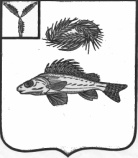 АДМИНИСТРАЦИЯНОВОКРАСНЯНСКОГО МУНИЦИПАЛЬНОГО ОБРАЗОВАНИЯЕРШОВСКОГО МУНИЦИПАЛЬНОГО РАЙОНАСАРАТОВСКОЙ ОБЛАСТИПОСТАНОВЛЕНИЕот   09.12.2022 года							    № 58«О внесении дополнений                                                                                                        в приложение к постановлению администрации Новокраснянского                                муниципального образования  от  06.06.2017  № 26».Рассмотрев информацию прокуратуры Ершовского района от 29.06.2022 № 43-2022, в соответствии с Федеральным законом от 06.10.2003 № 131-ФЗ    «Об общих принципах организации местного самоуправления в               Российской Федерации», руководствуясь Уставом Новокраснянского муниципального образования администрация Новокраснянского                                муниципального образования   ПОСТАНОВЛЯЕТ:1. Внести  в приложение к постановлению администрации Новокраснянского                                муниципального образования  от 06.06.2017  № 26 «Об  утверждении  административного регламента  предоставления муниципальной услуги  «Предоставление земельных участков, находящихся в муниципальной собственности, без проведения торгов» следующие дополнения:Дополнить  административный регламент пунктом 2.6.1.11. следующего содержания:«При предоставлении муниципальной услуги в электронной форме идентификация и аутентификация могут осуществляться посредством единой системы идентификации и аутентификации и единой информационной системы персональных данных, обеспечивающей обработку, включая сбор и хранение, биометрических персональных данных, их проверку и передачу информации о степени их соответствия предоставленным биометрическим персональным данным физического лица».Контроль за выполнением настоящего постановления оставляю за собой.Настоящее постановление вступает в силу с 01.03.2023 года.Глава   Новокраснянского                                                                                 муниципального образования                                  Е.Ю. Кузнецова